Campania „Solidari în domeniul sănătății mintale! Nu există sănătate fără sănătate mintală.”Ianuarie 2021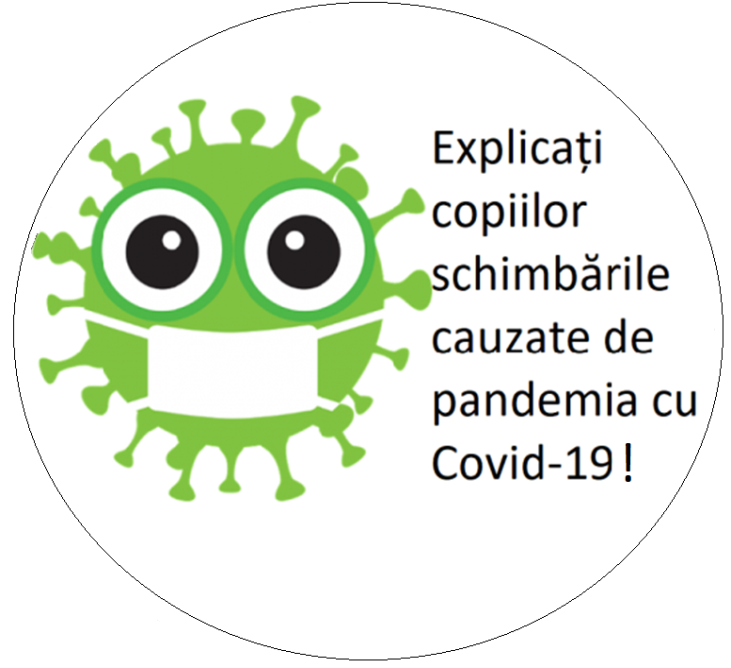 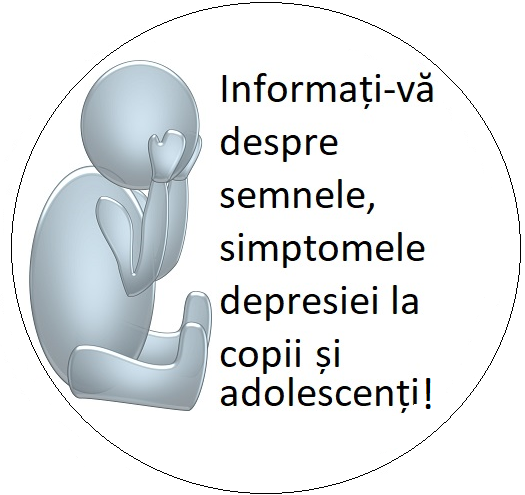 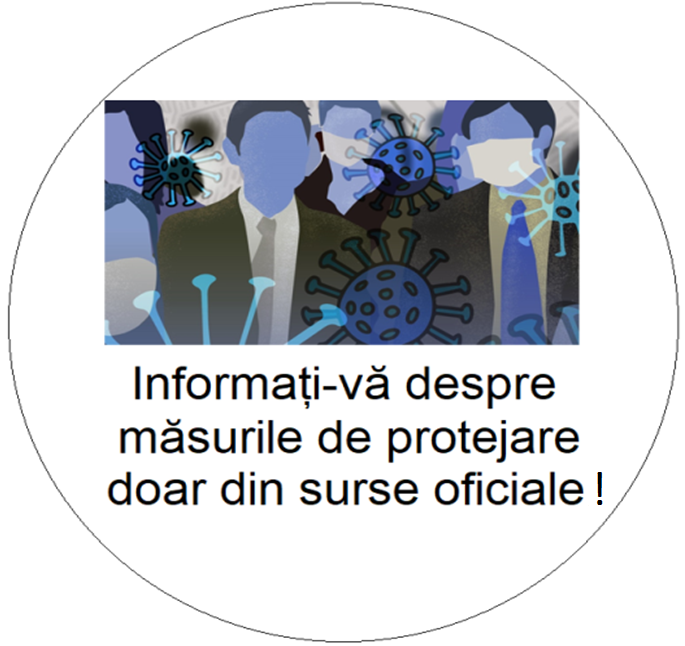 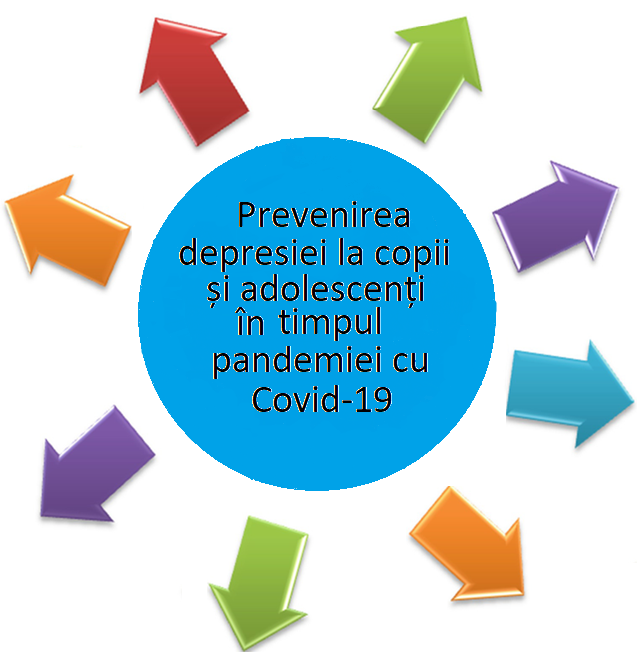 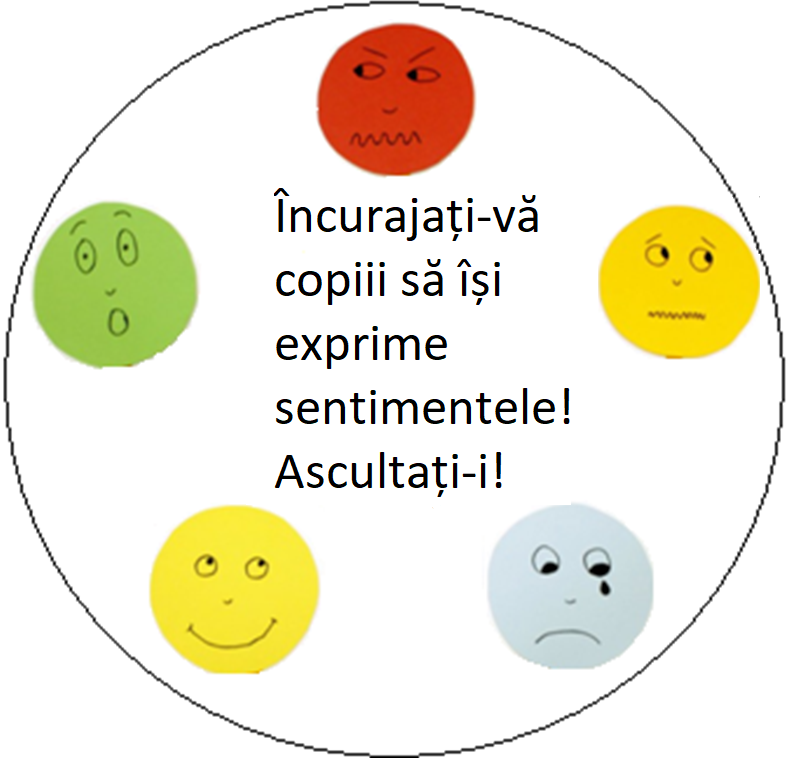 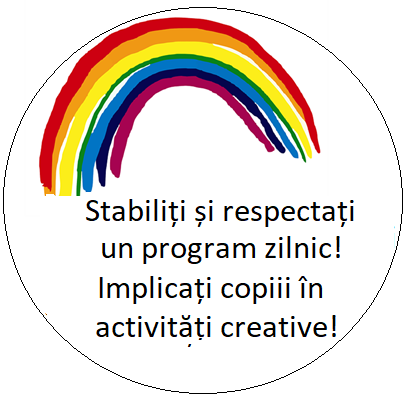 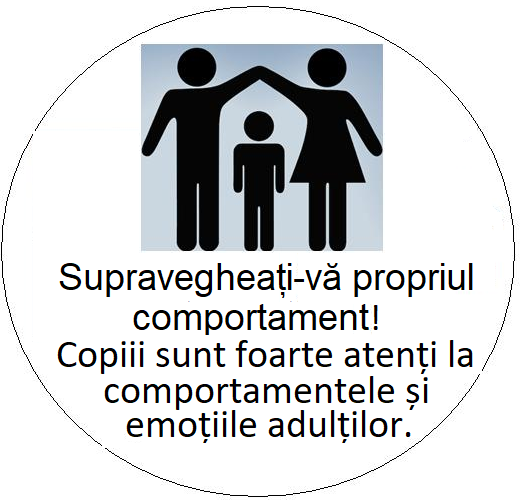 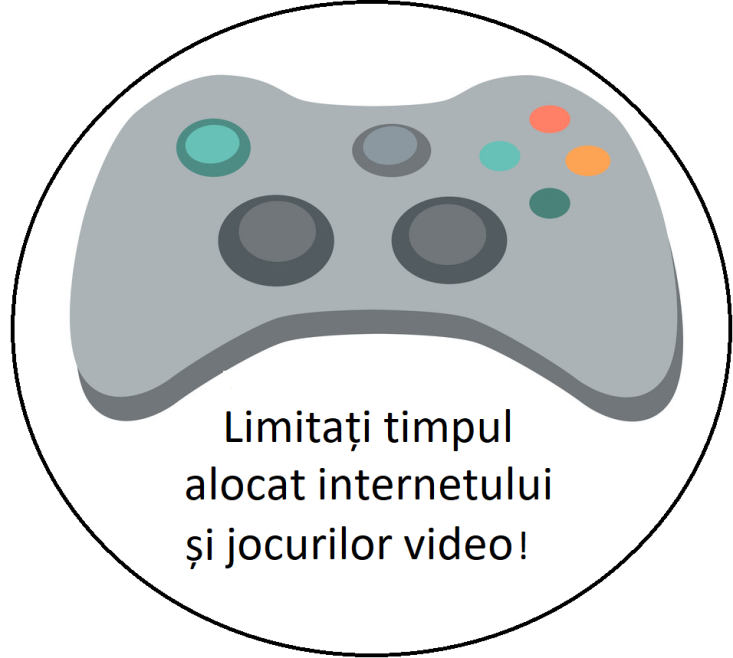 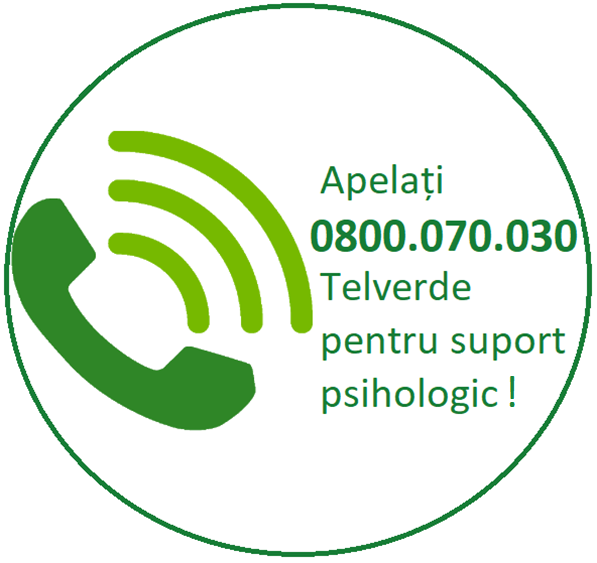 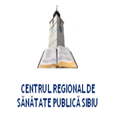 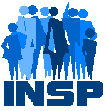 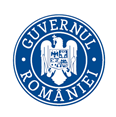 MINISTERUL SĂNĂTĂȚII           INSTITUTUL NAȚIONAL 		CENTRUL NAȚIONAL DE EVALUAREA ȘI	            SIGLA ȘI NUME CRSP		  SIGLA ȘI NUME DSP                                                                                                                                                                                                                                                                                                                           DE SĂNĂTATE PUBLICĂ	                 PROMOVAREA STĂRII DE SĂNĂTATE                          CARE A ELABORATMaterial realizat în cadrul subprogramului de evaluare şi promovare a sănătăţii şi educaţie pentru sănătate al Ministerului Sănătății -  pentru distribuție gratuită – 